Mokslo festivalis „Erdvėlaivis Žemė“ 2016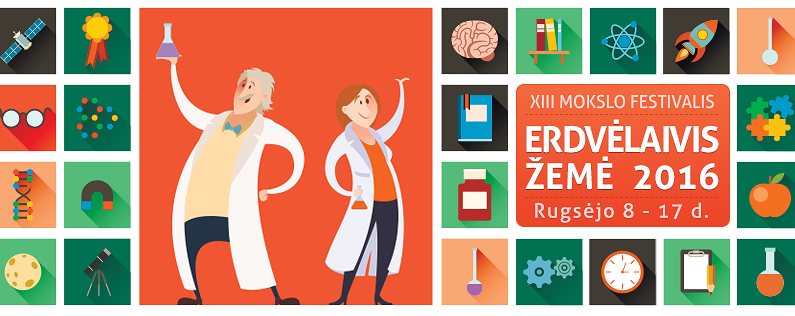 Mokslo festivalis „Erdvėlaivis Žemė“ 2016
2016 m. rugsėjo mėn. 08-17 d.d.Projektą rengia: Viešoji įstaiga „Mokslas ir inovacijos visuomenei“.Mokslo festivalis „Erdvėlaivis Žemė“ dalyvauja projekte „Nacionalinės mokslo populiarinimo sistemos plėtra ir įgyvendinimas“.Festivalio geografija: Vilnius, Kaunas, Klaipėda, Šiauliai, Panevėžys, Alytus, Anykščiai, Druskininkai, Kaišiadorys, Kretingos r., Molėtų r., Palanga, Šakiai, VilkijaFestivalio programa: 337 renginiųFestivalio programa internete: www.mokslofestivalis.euFestivalio lankytojų statistika: festivalio renginiuose planuojame sulaukti 30 000 lankytojųProjekto rengėjai dėkoja partneriams už bendradarbiavimą organizuojant vieną didžiausių Lietuvoje mokslo populiarinimo projektų – Mokslo festivalį „Erdvėlaivis Žemė“ 2016.VILNIUS:Lietuvos mokslų akademija, UAB „Thermo Fisher Scientific Baltics“, UAB „Ekspla“, UAB „Sicor Biotech/Teva“, „Naos Baltic“ UAB, Saulėtekio slėnio technologijų ir inovacijų centras, Italų kultūros institutas Vilniuje, Fizinių ir technologijos mokslų centras, VU Jungtinis Gyvybės mokslų centras, Mokslo, inovacijų ir technologijų agentūra, VĮ „Lietuvos prabavimo rūmai“, UAB „Soli Tek R&D“, VĮ „GIS-Centras“, UAB „Innospark“, UAB „Bioflavus“, „MobilityBee“, Lietuvos Dailininkų sąjunga, Lietuvos nacionalinis dramos teatras, Vilniaus universiteto (VU) Chemijos fakultetas, VU Gamtos mokslų fakultetas, VU Ekonomikos fakultetas, VU Filosofijos fakultetas, VU Istorijos fakultetas, VU Filologijos fakultetas, VU Fizikos fakultetas, VU Medicinos fakultetas, VU MF Žmogaus genomo tyrimų centras, VU Botanikos sodas, VU Planetariumas, VU Teorinės fizikos ir astronomijos institutas, VU Užsienio kalbų institutas, VU Biochemijos institutas, VU Tarptautinių santykių ir politikos mokslų institutas, VU Mokslo muziejus, VU Zoologijos muziejus, VU Kartografijos centras, VU Jaunųjų energetikų klubas, VU Studentų gamtininkų mokslinė draugija, VU iGEM, Vilniaus Gedimino technikos universiteto (VGTU) Aplinkos inžinerijos fakultetas, VGTU Statybos fakultetas, VGTU Verslo vadybos fakultetas, VGTU Fundamentinių mokslų fakultetas, VGTU Linkmenų fabrikas, Lietuvos edukologijos universiteto Gamtos, matematikos ir technologijų fakultetas, Mykolo Riomerio universitetas, Vilniaus kolegijos Menų ir kūrybinių technologijų fakultetas, Vilniaus kolegijos Agrotechnologijų fakultetas, VšĮ „Užupio meno inkubatorius“, asociacija „Žinių ekonomikos forumas“,Gabijos gimnazija, Mykolo Biržiškos gimnazija, Vytauto Didžiojo gimnazija, Saulės privati gimnazija, Žemynos gimnazija, Žirmūnų gimnazija, Žvėryno gimnazija, Žėručio pradinė mokykla.KAUNAS:Kauno miesto savivaldybė, Kauno Turizmo informacijos centras, VšĮ „Karo paveldo centras“, Kauno tvirtovės VII fortas, Kauno teritorinė muitinė, LINPRA, UAB „Elinta“, UAB „No Magic Europe“, VšĮ „Mokslas ir menas“, MB „Creator Japonicus“, UAB „TPI Vilnius“, UAB „VAE SPB“, Lietuvos zoologijos sodas, Lithuanian Lunar Mission, Blaster - Erdvė IT, N2 komanda, MB „Čia smagu", Kaniterapinės pagalbos centras, Kauno technologijos universiteto (KTU) „Santakos“ slėnis, KTU Matematikos ir gamtos mokslų fakultetas, KTU Statybos ir architektūros fakultetas, KTU Mechanikos inžinerijos ir dizaino fakultetas, KTU Elektros ir elektronikos fakultetas, KTU Cheminės technologijos fakultetas, KTU Socialinių, humanitarinių mokslų ir menų fakultetas, KTU Ekonomikos ir verslo fakultetas, KTU Europos institutas, KTU Architektūros ir statybos institutas, KTU Gynybos technologijų institutas, KTU Moksleivių laboratorija, Vilniaus universiteto Kauno humanitarinis fakultetas, Vytauto Didžiojo universiteto (VDU) Kauno botanikos sodas, VDU Menų fakultetas, VDU Humanitarinių mokslų fakultetas, VDU Teisės fakultetas, VDU socialinių mokslų fakultetas, VDU Informatikos fakultetas, VDU Gamtos mokslų fakultetas, VDU Užsienio kalbų institutas, Lietuvos sveikatos mokslų universiteto Mikrobiologijos ir virusologijos institutas, LSMUL Kauno klinikų filialo Onkologijos ligoninė, LSMU Anatomijos muziejus, Kauno kolegijos Medicinos fakultetas, Kauno kolegijos Technologijų ir kraštotvarkos fakultetas, LSMU VA Dr. Leono Kriaučeliūno smulkiųjų gyvūnų klinika, Kauno kolegijos Justino Vienožinskio menų fakultetas, Kauno kolegijos Vadybos ir ekonomikos fakultetas, Kauno informacinių technologijų mokykla,Jėzuitų gimnazija, Kazio Griniaus progimnazija, Prano Mašioto pradinė mokykla, Saulės gimnazija, Varpo gimnazija, VDU Rasos gimnazija.KLAIPĖDA: Lietuvos jūrų muziejus, VĮ Klaipėdos valstybinė jūrų uosto direkcija, AB „Vakarų laivų gamykla“, Klaipėdos universitetinė ligoninė, KU Jūros tyrimų atviros prieigos centras, Klaipėdos universiteto (KU) Jūrų technologijų ir gamtos mokslų fakultetas, Lietuvos aukštoji jūreivystės mokykla, Klaipėdos valstybinės kolegijos Technologijų fakultetas, Klaipėdos valstybinės kolegijos Sveikatos mokslų fakultetas, Klaipėdos valstybinės kolegijos Socialinių mokslų fakultetas, Ąžuolyno gimnazija, Vytauto Didžiojo gimnazija, Žemynos gimnazija.ŠIAULIAI: UAB „Baltik vairas“, Respublikinė Šiaulių ligoninė, Gynybos ir karybos edukacijos centras, KASP Prisikėlimo apygardos 6-oji rinktinė, Šiaulių universiteto Technologijos, fizinių ir biomedicinos mokslų fakultetas, Šiaulių universiteto Ugdymo mokslų ir socialinės gerovės fakultetas, Šiaulių universiteto biblioteka, Šiaulių universiteto astronomijos observatorija,Šiaulių universiteto gimnazija, Romuvos gimnazija, Didždvario gimnazija, Juliaus Janonio gimnazija.PANEVĖŽYS:AB „Amilina“, AB „Panevėžio energija“, UAB „Glasremis“, Kauno technologijos universiteto Panevėžio technologijų ir verslo fakultetas, Panevėžio kolegija, Juozo Balčikonio gimnazija, Minties gimnazija, Vytauto Žemkalnio gimnazija, Aušros progimnazija.ALYTUS, ANYKŠČIAI, DRUSKININKAI, KAIŠIADORYS, MOLĖTAI, PALANGA, ŠAKIAI, KAUNO IR KRETINGOS RAJONAI:Alytaus šv. Benedikto gimnazija, Anykščių J. Biliūno gimnazija, Druskininkų Ryto gimnazija, Kaišiadorių lopšelis-darželis „Spindulys“, VU TFAI Molėtų astronomijos observatorija, Palangos senoji gimnazija, Šakių „Žiburio“ gimnazija, Kauno r. Vilkijos gimnazija, Kretingos r. Vydmantų gimnazija.